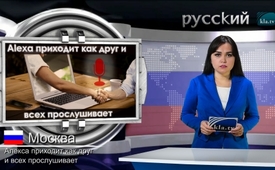 Алекса приходит как друг и всех прослушивает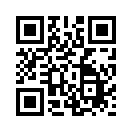 С помощью  программного обеспечения Алекса в Amazon планируется ещё более эффективное удержание клиентов. Алекса работает на небольшом голосовом  компьютере Echo, который вместе с микрофоном устанавливается в колонке.С помощью программного обеспечения Алекса в Amazon планируется ещё более эффективное удержание клиентов. Алекса работает на небольшом голосовом компьютере Echo, который вместе с микрофоном устанавливается в колонке. Посредством интернета Алекса может отвечать на все голосовые вопросы, выполнять команды, например, включить свет в гостиной. Алекса управляет также и другими приборами в доме, делает заказы, играет музыку, говорит прогноз погоды и для многих считается «членом семьи». Неудивительно, что Алекса всё больше   устанавливается   в «обычные» бытовые товары, такие как холодильники,  музыкальные  колонки  или  автомобили  –  везде  уши!  Алекса якобы реагирует только на активирующее слово «Алекса», и клиент всегда контролирует свои данные. Однако это более чем сомнительно, если учесть, что Amazon сотрудничает со спецслужбами. Пока ещё Алекса не может вести более сложные разговоры и не реагирует на эмоции. Пока – ибо в будущем от Алексы должно исходить даже нечто вроде имитированного сострадания. Тогда даже самые сокровенные беспокойства и мысли будут вверены не друзьям, а гиганту данных Amazon – приехали!от kas./ms.Источники:www.taz.de/!5354650/
https://www.verbraucherzentrale.de/aktuelle-meldungen/digitale-welt/amazon-hoert-zu-echo-jetzt-auch-in-hiesigen-wohnzimmern-13149Может быть вас тоже интересует:---Kla.TV – Другие новости ... свободные – независимые – без цензуры ...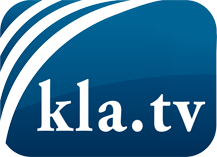 О чем СМИ не должны молчать ...Мало слышанное от народа, для народа...регулярные новости на www.kla.tv/ruОставайтесь с нами!Бесплатную рассылку новостей по электронной почте
Вы можете получить по ссылке www.kla.tv/abo-ruИнструкция по безопасности:Несогласные голоса, к сожалению, все снова подвергаются цензуре и подавлению. До тех пор, пока мы не будем сообщать в соответствии с интересами и идеологией системной прессы, мы всегда должны ожидать, что будут искать предлоги, чтобы заблокировать или навредить Kla.TV.Поэтому объединитесь сегодня в сеть независимо от интернета!
Нажмите здесь: www.kla.tv/vernetzung&lang=ruЛицензия:    Creative Commons License с указанием названия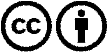 Распространение и переработка желательно с указанием названия! При этом материал не может быть представлен вне контекста. Учреждения, финансируемые за счет государственных средств, не могут пользоваться ими без консультации. Нарушения могут преследоваться по закону.